TevékenységajánlásVerbális emlékezet – gyors reagáló-képesség fejlesztése 2.Sorold fel a színes tárgyképeket! (pl. kék zokni, zöld kabát stb.)Balról jobbra – sorban haladj!1 perc alatt meddig jutsz el?Tudsz még gyorsabb is lenni?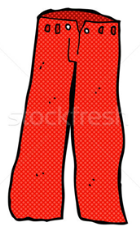 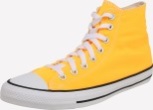 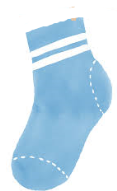 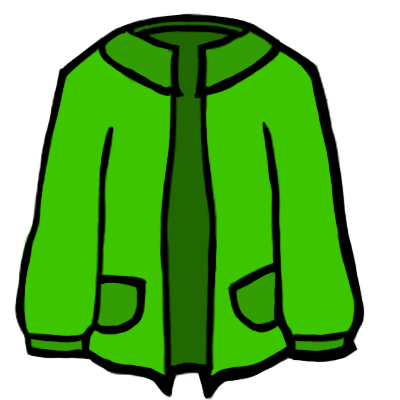 